Проєкт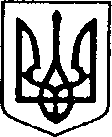 УКРАЇНАЧЕРНІГІВСЬКА ОБЛАСТЬН І Ж И Н С Ь К А    М І С Ь К А    Р А Д АВ И К О Н А В Ч И Й    К О М І Т Е ТР І Ш Е Н Н Я  від _______________ 2021 р.		 м. Ніжин		                          № ______Про розгляд матеріалів опікунської ради	Відповідно до статей 34, 42, 52, 53, 59, 73 Закону України «Про місцеве самоврядування в Україні», Регламенту виконавчого комітету Ніжинської міської ради VIII скликання, затвердженого рішенням Ніжинської міської ради Чернігівської області від 24 грудня 2020 року № 27-4-2020,  протоколу засідання опікунської ради від  10.03.2021 р. та розглянувши заяви громадян, виконавчий комітет міської ради вирішив:На підставі статті 60, 62, 63 Цивільного кодексу України затвердити подання органу опіки та піклування про те, що ПІП, (25.01.1968 р. н.), директора Ніжинського дитячого будинку-інтернату, можливо призначити опікуном недієздатного ПІП, (29.03.1989 р.н.).На підставі статті 75 Цивільного кодексу України та пункту 5.1 Правил опіки та піклування затвердити подання про те, що ПІП, (19.01.1948 р.н.,) можливо звільнити від повноважень опікуна недієздатної особи ПІП, (29.03.1989 р.н.), у зв’язку з неналежним виконанням опікунських обов’язків.На підставі статті 65 Цивільного кодексу України, пункту 1.7 Правил опіки та піклування доручити службі у справах дітей виконавчого комітету Ніжинської міської ради представляти інтереси недієздатної особи ПІП, (30.04.1990 р. н.,)  в установах, організаціях і закладах усіх форм власності.На підставі ст.78 Цивільного кодексу України призначити ПІП, (05.10.1956 р. н.),  помічником ПІП, (01.04.1977 р. н., для допомоги у здійсненні його прав та виконання обов'язків.Начальнику служби у справах дітей Рацин Н.Б. забезпечити оприлюднення даного рішення на офіційному сайті міської ради протягом 5 робочих днів з дня його прийняття.Контроль за виконанням рішення покласти на заступника міського голови з питань діяльності виконавчих органів ради Грозенко І.В.Міський голова                                                           Олександр КОДОЛА